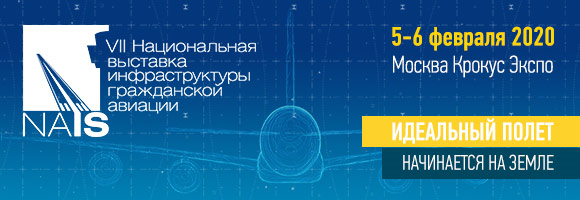 ✈ Откройте новые решения по проектированию и строительству современных аэропортов и аэродромов – на NAIS 2020 Ежегодно этот сектор выставки и форума NAIS объединяет руководителей и специалистов аэропортов и представителей государственных строительных предприятий с производителями и поставщиками технологий и услуг для проектирования, строительства и реконструкции.Представленные решения  5-6 февраля участники на своих стендах продемонстрируют свои лучшие решения и технологии:ангарные воротаархитектурные алюминиевые системыкаркасно-тентовые и модульные сооружениягеокомпозиты и армирующие решеткигидроизоляционные материалы дорожные, строительные, кровельные, изоляционные битумы кабельно-проводниковая продукциякраски и разметочные машинынавесные вентилируемые фасады плавильно-заливочные машиныпроектные бюро светотехническое оборудованиесистемы водоотведения и инженерные системытехника для диагностики и разрушенияПосмотреть, что будет на выставкеСреди участников сектора «Проектирование и строительство» MegadoorRöderAcoustic Group (NEW)АИР ГруппАстрон БилдингсАэротехснабВИДОР (NEW)Газпромнефть - Битумные материалыГОКБ ПрожекторСветотехническое оборудование, завод Людиновокабель (NEW)Малиновский комбинат ЖБИРАТЕЛ Инжиниринг (NEW)СЕГАЛ (NEW)ФГУП "Администрация гражданских аэропортов (аэродромов)"ЦСК ГруппПодробнее об участниках сектора VII отраслевая конференция «Инновационные технологии проектирования, строительства и эксплуатации аэродромной инфраструктуры»Со-организатор: ФГУП «Администрация гражданских аэропортов (аэродромов)»Темы к обсуждению:Цифровые технологии в проектировании терминальной и аэродромной инфраструктурыАэропортовая архитектура: современные терминалы и перспективные решенияМатериалы и технологии в повышение эксплуатационных характеристик ВПП и аэродромной инфраструктурыМероприятие состоится 6 февраля при участии: руководителя Управления мониторинга аэродромов ФГУП АГА (А); главного инженера ИВК АИР ГРУПП;ведущего инженера-акустика ГИП, Акустик Групп; представителей Роспотребнадзора, Правительства Москвы, архитектурных и проектных организаций, аэропортов и предприятий – поставщиков технологий и материалов. Вся программа ФорумаПОЛУЧИТЕ БЕЙДЖ НА ВЫСТАВКУ